姓 名出生日期民國　　　年    月     日身分證號※農民退休儲金個人專戶內尚未分配期間之收益，以申請當月勞動部勞動基金運用局公告最近月份之收益率，計算至申請當月止，請領前可先至該局網站(www.blf.gov.tw)查詢。※農民退休儲金個人專戶內尚未分配期間之收益，以申請當月勞動部勞動基金運用局公告最近月份之收益率，計算至申請當月止，請領前可先至該局網站(www.blf.gov.tw)查詢。※農民退休儲金個人專戶內尚未分配期間之收益，以申請當月勞動部勞動基金運用局公告最近月份之收益率，計算至申請當月止，請領前可先至該局網站(www.blf.gov.tw)查詢。※農民退休儲金個人專戶內尚未分配期間之收益，以申請當月勞動部勞動基金運用局公告最近月份之收益率，計算至申請當月止，請領前可先至該局網站(www.blf.gov.tw)查詢。※農民退休儲金個人專戶內尚未分配期間之收益，以申請當月勞動部勞動基金運用局公告最近月份之收益率，計算至申請當月止，請領前可先至該局網站(www.blf.gov.tw)查詢。※農民退休儲金個人專戶內尚未分配期間之收益，以申請當月勞動部勞動基金運用局公告最近月份之收益率，計算至申請當月止，請領前可先至該局網站(www.blf.gov.tw)查詢。※農民退休儲金個人專戶內尚未分配期間之收益，以申請當月勞動部勞動基金運用局公告最近月份之收益率，計算至申請當月止，請領前可先至該局網站(www.blf.gov.tw)查詢。※農民退休儲金個人專戶內尚未分配期間之收益，以申請當月勞動部勞動基金運用局公告最近月份之收益率，計算至申請當月止，請領前可先至該局網站(www.blf.gov.tw)查詢。※農民退休儲金個人專戶內尚未分配期間之收益，以申請當月勞動部勞動基金運用局公告最近月份之收益率，計算至申請當月止，請領前可先至該局網站(www.blf.gov.tw)查詢。※農民退休儲金個人專戶內尚未分配期間之收益，以申請當月勞動部勞動基金運用局公告最近月份之收益率，計算至申請當月止，請領前可先至該局網站(www.blf.gov.tw)查詢。※農民退休儲金個人專戶內尚未分配期間之收益，以申請當月勞動部勞動基金運用局公告最近月份之收益率，計算至申請當月止，請領前可先至該局網站(www.blf.gov.tw)查詢。※農民退休儲金個人專戶內尚未分配期間之收益，以申請當月勞動部勞動基金運用局公告最近月份之收益率，計算至申請當月止，請領前可先至該局網站(www.blf.gov.tw)查詢。※農民退休儲金個人專戶內尚未分配期間之收益，以申請當月勞動部勞動基金運用局公告最近月份之收益率，計算至申請當月止，請領前可先至該局網站(www.blf.gov.tw)查詢。※農民退休儲金個人專戶內尚未分配期間之收益，以申請當月勞動部勞動基金運用局公告最近月份之收益率，計算至申請當月止，請領前可先至該局網站(www.blf.gov.tw)查詢。※農民退休儲金個人專戶內尚未分配期間之收益，以申請當月勞動部勞動基金運用局公告最近月份之收益率，計算至申請當月止，請領前可先至該局網站(www.blf.gov.tw)查詢。※農民退休儲金個人專戶內尚未分配期間之收益，以申請當月勞動部勞動基金運用局公告最近月份之收益率，計算至申請當月止，請領前可先至該局網站(www.blf.gov.tw)查詢。※農民退休儲金個人專戶內尚未分配期間之收益，以申請當月勞動部勞動基金運用局公告最近月份之收益率，計算至申請當月止，請領前可先至該局網站(www.blf.gov.tw)查詢。※農民退休儲金個人專戶內尚未分配期間之收益，以申請當月勞動部勞動基金運用局公告最近月份之收益率，計算至申請當月止，請領前可先至該局網站(www.blf.gov.tw)查詢。 國內通訊住址：□同戶籍地址    □現住址另填於下 國內通訊住址：□同戶籍地址    □現住址另填於下 國內通訊住址：□同戶籍地址    □現住址另填於下 國內通訊住址：□同戶籍地址    □現住址另填於下 國內通訊住址：□同戶籍地址    □現住址另填於下 國內通訊住址：□同戶籍地址    □現住址另填於下 國內通訊住址：□同戶籍地址    □現住址另填於下 國內通訊住址：□同戶籍地址    □現住址另填於下市內電話市內電話市內電話市內電話（　　）（　　）（　　）（　　）（　　）（　　） 國內通訊住址：□同戶籍地址    □現住址另填於下 國內通訊住址：□同戶籍地址    □現住址另填於下 國內通訊住址：□同戶籍地址    □現住址另填於下 國內通訊住址：□同戶籍地址    □現住址另填於下 國內通訊住址：□同戶籍地址    □現住址另填於下 國內通訊住址：□同戶籍地址    □現住址另填於下 國內通訊住址：□同戶籍地址    □現住址另填於下 國內通訊住址：□同戶籍地址    □現住址另填於下行動電話行動電話行動電話行動電話入帳帳號（請勾選一項）入帳帳號（請勾選一項）□匯入申請人原來約定轉帳代繳農民退休儲金之帳戶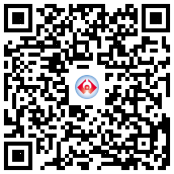 □匯入申請人在金融機構之帳戶：金融機構名稱：　　　　　      　　　　　金融機構存簿之總代號、分支代號及帳號，請分別由左至右填寫完整，位數不足者，不須補零。□匯入申請人在郵局之帳戶：局號：                          帳號：郵局儲金簿局號或帳號不足七位者，請在左邊補零。□匯入申請人原來約定轉帳代繳農民退休儲金之帳戶□匯入申請人在金融機構之帳戶：金融機構名稱：　　　　　      　　　　　金融機構存簿之總代號、分支代號及帳號，請分別由左至右填寫完整，位數不足者，不須補零。□匯入申請人在郵局之帳戶：局號：                          帳號：郵局儲金簿局號或帳號不足七位者，請在左邊補零。□匯入申請人原來約定轉帳代繳農民退休儲金之帳戶□匯入申請人在金融機構之帳戶：金融機構名稱：　　　　　      　　　　　金融機構存簿之總代號、分支代號及帳號，請分別由左至右填寫完整，位數不足者，不須補零。□匯入申請人在郵局之帳戶：局號：                          帳號：郵局儲金簿局號或帳號不足七位者，請在左邊補零。□匯入申請人原來約定轉帳代繳農民退休儲金之帳戶□匯入申請人在金融機構之帳戶：金融機構名稱：　　　　　      　　　　　金融機構存簿之總代號、分支代號及帳號，請分別由左至右填寫完整，位數不足者，不須補零。□匯入申請人在郵局之帳戶：局號：                          帳號：郵局儲金簿局號或帳號不足七位者，請在左邊補零。□匯入申請人原來約定轉帳代繳農民退休儲金之帳戶□匯入申請人在金融機構之帳戶：金融機構名稱：　　　　　      　　　　　金融機構存簿之總代號、分支代號及帳號，請分別由左至右填寫完整，位數不足者，不須補零。□匯入申請人在郵局之帳戶：局號：                          帳號：郵局儲金簿局號或帳號不足七位者，請在左邊補零。□匯入申請人原來約定轉帳代繳農民退休儲金之帳戶□匯入申請人在金融機構之帳戶：金融機構名稱：　　　　　      　　　　　金融機構存簿之總代號、分支代號及帳號，請分別由左至右填寫完整，位數不足者，不須補零。□匯入申請人在郵局之帳戶：局號：                          帳號：郵局儲金簿局號或帳號不足七位者，請在左邊補零。□匯入申請人原來約定轉帳代繳農民退休儲金之帳戶□匯入申請人在金融機構之帳戶：金融機構名稱：　　　　　      　　　　　金融機構存簿之總代號、分支代號及帳號，請分別由左至右填寫完整，位數不足者，不須補零。□匯入申請人在郵局之帳戶：局號：                          帳號：郵局儲金簿局號或帳號不足七位者，請在左邊補零。□匯入申請人原來約定轉帳代繳農民退休儲金之帳戶□匯入申請人在金融機構之帳戶：金融機構名稱：　　　　　      　　　　　金融機構存簿之總代號、分支代號及帳號，請分別由左至右填寫完整，位數不足者，不須補零。□匯入申請人在郵局之帳戶：局號：                          帳號：郵局儲金簿局號或帳號不足七位者，請在左邊補零。□匯入申請人原來約定轉帳代繳農民退休儲金之帳戶□匯入申請人在金融機構之帳戶：金融機構名稱：　　　　　      　　　　　金融機構存簿之總代號、分支代號及帳號，請分別由左至右填寫完整，位數不足者，不須補零。□匯入申請人在郵局之帳戶：局號：                          帳號：郵局儲金簿局號或帳號不足七位者，請在左邊補零。□匯入申請人原來約定轉帳代繳農民退休儲金之帳戶□匯入申請人在金融機構之帳戶：金融機構名稱：　　　　　      　　　　　金融機構存簿之總代號、分支代號及帳號，請分別由左至右填寫完整，位數不足者，不須補零。□匯入申請人在郵局之帳戶：局號：                          帳號：郵局儲金簿局號或帳號不足七位者，請在左邊補零。□匯入申請人原來約定轉帳代繳農民退休儲金之帳戶□匯入申請人在金融機構之帳戶：金融機構名稱：　　　　　      　　　　　金融機構存簿之總代號、分支代號及帳號，請分別由左至右填寫完整，位數不足者，不須補零。□匯入申請人在郵局之帳戶：局號：                          帳號：郵局儲金簿局號或帳號不足七位者，請在左邊補零。□匯入申請人原來約定轉帳代繳農民退休儲金之帳戶□匯入申請人在金融機構之帳戶：金融機構名稱：　　　　　      　　　　　金融機構存簿之總代號、分支代號及帳號，請分別由左至右填寫完整，位數不足者，不須補零。□匯入申請人在郵局之帳戶：局號：                          帳號：郵局儲金簿局號或帳號不足七位者，請在左邊補零。□匯入申請人原來約定轉帳代繳農民退休儲金之帳戶□匯入申請人在金融機構之帳戶：金融機構名稱：　　　　　      　　　　　金融機構存簿之總代號、分支代號及帳號，請分別由左至右填寫完整，位數不足者，不須補零。□匯入申請人在郵局之帳戶：局號：                          帳號：郵局儲金簿局號或帳號不足七位者，請在左邊補零。□匯入申請人原來約定轉帳代繳農民退休儲金之帳戶□匯入申請人在金融機構之帳戶：金融機構名稱：　　　　　      　　　　　金融機構存簿之總代號、分支代號及帳號，請分別由左至右填寫完整，位數不足者，不須補零。□匯入申請人在郵局之帳戶：局號：                          帳號：郵局儲金簿局號或帳號不足七位者，請在左邊補零。□匯入申請人原來約定轉帳代繳農民退休儲金之帳戶□匯入申請人在金融機構之帳戶：金融機構名稱：　　　　　      　　　　　金融機構存簿之總代號、分支代號及帳號，請分別由左至右填寫完整，位數不足者，不須補零。□匯入申請人在郵局之帳戶：局號：                          帳號：郵局儲金簿局號或帳號不足七位者，請在左邊補零。□匯入申請人原來約定轉帳代繳農民退休儲金之帳戶□匯入申請人在金融機構之帳戶：金融機構名稱：　　　　　      　　　　　金融機構存簿之總代號、分支代號及帳號，請分別由左至右填寫完整，位數不足者，不須補零。□匯入申請人在郵局之帳戶：局號：                          帳號：郵局儲金簿局號或帳號不足七位者，請在左邊補零。入帳帳號（請勾選一項）入帳帳號（請勾選一項）..........＊為正確、迅速匯入申請人帳戶，請浮貼金融機構或郵局存簿封面影本＊.....................＊為正確、迅速匯入申請人帳戶，請浮貼金融機構或郵局存簿封面影本＊.....................＊為正確、迅速匯入申請人帳戶，請浮貼金融機構或郵局存簿封面影本＊.....................＊為正確、迅速匯入申請人帳戶，請浮貼金融機構或郵局存簿封面影本＊.....................＊為正確、迅速匯入申請人帳戶，請浮貼金融機構或郵局存簿封面影本＊.....................＊為正確、迅速匯入申請人帳戶，請浮貼金融機構或郵局存簿封面影本＊.....................＊為正確、迅速匯入申請人帳戶，請浮貼金融機構或郵局存簿封面影本＊.....................＊為正確、迅速匯入申請人帳戶，請浮貼金融機構或郵局存簿封面影本＊.....................＊為正確、迅速匯入申請人帳戶，請浮貼金融機構或郵局存簿封面影本＊.....................＊為正確、迅速匯入申請人帳戶，請浮貼金融機構或郵局存簿封面影本＊.....................＊為正確、迅速匯入申請人帳戶，請浮貼金融機構或郵局存簿封面影本＊.....................＊為正確、迅速匯入申請人帳戶，請浮貼金融機構或郵局存簿封面影本＊.....................＊為正確、迅速匯入申請人帳戶，請浮貼金融機構或郵局存簿封面影本＊.....................＊為正確、迅速匯入申請人帳戶，請浮貼金融機構或郵局存簿封面影本＊.....................＊為正確、迅速匯入申請人帳戶，請浮貼金融機構或郵局存簿封面影本＊.....................＊為正確、迅速匯入申請人帳戶，請浮貼金融機構或郵局存簿封面影本＊...........本人已知悉因提繳時差尚未提繳入退休儲金專戶之金額，以已提繳論。屆期未繳入退休儲金專戶者，應由請領之農民退休儲金金額中沖還。申請案一經核付後不得撤回。＊申請人簽名或蓋章：                  　     法定代理人(監護人)簽名或蓋章：               　　                 (中文正楷親簽)                       （申請人如受監護宣告，應由其監護人副署簽章）本人已知悉因提繳時差尚未提繳入退休儲金專戶之金額，以已提繳論。屆期未繳入退休儲金專戶者，應由請領之農民退休儲金金額中沖還。申請案一經核付後不得撤回。＊申請人簽名或蓋章：                  　     法定代理人(監護人)簽名或蓋章：               　　                 (中文正楷親簽)                       （申請人如受監護宣告，應由其監護人副署簽章）本人已知悉因提繳時差尚未提繳入退休儲金專戶之金額，以已提繳論。屆期未繳入退休儲金專戶者，應由請領之農民退休儲金金額中沖還。申請案一經核付後不得撤回。＊申請人簽名或蓋章：                  　     法定代理人(監護人)簽名或蓋章：               　　                 (中文正楷親簽)                       （申請人如受監護宣告，應由其監護人副署簽章）本人已知悉因提繳時差尚未提繳入退休儲金專戶之金額，以已提繳論。屆期未繳入退休儲金專戶者，應由請領之農民退休儲金金額中沖還。申請案一經核付後不得撤回。＊申請人簽名或蓋章：                  　     法定代理人(監護人)簽名或蓋章：               　　                 (中文正楷親簽)                       （申請人如受監護宣告，應由其監護人副署簽章）本人已知悉因提繳時差尚未提繳入退休儲金專戶之金額，以已提繳論。屆期未繳入退休儲金專戶者，應由請領之農民退休儲金金額中沖還。申請案一經核付後不得撤回。＊申請人簽名或蓋章：                  　     法定代理人(監護人)簽名或蓋章：               　　                 (中文正楷親簽)                       （申請人如受監護宣告，應由其監護人副署簽章）本人已知悉因提繳時差尚未提繳入退休儲金專戶之金額，以已提繳論。屆期未繳入退休儲金專戶者，應由請領之農民退休儲金金額中沖還。申請案一經核付後不得撤回。＊申請人簽名或蓋章：                  　     法定代理人(監護人)簽名或蓋章：               　　                 (中文正楷親簽)                       （申請人如受監護宣告，應由其監護人副署簽章）本人已知悉因提繳時差尚未提繳入退休儲金專戶之金額，以已提繳論。屆期未繳入退休儲金專戶者，應由請領之農民退休儲金金額中沖還。申請案一經核付後不得撤回。＊申請人簽名或蓋章：                  　     法定代理人(監護人)簽名或蓋章：               　　                 (中文正楷親簽)                       （申請人如受監護宣告，應由其監護人副署簽章）本人已知悉因提繳時差尚未提繳入退休儲金專戶之金額，以已提繳論。屆期未繳入退休儲金專戶者，應由請領之農民退休儲金金額中沖還。申請案一經核付後不得撤回。＊申請人簽名或蓋章：                  　     法定代理人(監護人)簽名或蓋章：               　　                 (中文正楷親簽)                       （申請人如受監護宣告，應由其監護人副署簽章）本人已知悉因提繳時差尚未提繳入退休儲金專戶之金額，以已提繳論。屆期未繳入退休儲金專戶者，應由請領之農民退休儲金金額中沖還。申請案一經核付後不得撤回。＊申請人簽名或蓋章：                  　     法定代理人(監護人)簽名或蓋章：               　　                 (中文正楷親簽)                       （申請人如受監護宣告，應由其監護人副署簽章）本人已知悉因提繳時差尚未提繳入退休儲金專戶之金額，以已提繳論。屆期未繳入退休儲金專戶者，應由請領之農民退休儲金金額中沖還。申請案一經核付後不得撤回。＊申請人簽名或蓋章：                  　     法定代理人(監護人)簽名或蓋章：               　　                 (中文正楷親簽)                       （申請人如受監護宣告，應由其監護人副署簽章）本人已知悉因提繳時差尚未提繳入退休儲金專戶之金額，以已提繳論。屆期未繳入退休儲金專戶者，應由請領之農民退休儲金金額中沖還。申請案一經核付後不得撤回。＊申請人簽名或蓋章：                  　     法定代理人(監護人)簽名或蓋章：               　　                 (中文正楷親簽)                       （申請人如受監護宣告，應由其監護人副署簽章）本人已知悉因提繳時差尚未提繳入退休儲金專戶之金額，以已提繳論。屆期未繳入退休儲金專戶者，應由請領之農民退休儲金金額中沖還。申請案一經核付後不得撤回。＊申請人簽名或蓋章：                  　     法定代理人(監護人)簽名或蓋章：               　　                 (中文正楷親簽)                       （申請人如受監護宣告，應由其監護人副署簽章）本人已知悉因提繳時差尚未提繳入退休儲金專戶之金額，以已提繳論。屆期未繳入退休儲金專戶者，應由請領之農民退休儲金金額中沖還。申請案一經核付後不得撤回。＊申請人簽名或蓋章：                  　     法定代理人(監護人)簽名或蓋章：               　　                 (中文正楷親簽)                       （申請人如受監護宣告，應由其監護人副署簽章）本人已知悉因提繳時差尚未提繳入退休儲金專戶之金額，以已提繳論。屆期未繳入退休儲金專戶者，應由請領之農民退休儲金金額中沖還。申請案一經核付後不得撤回。＊申請人簽名或蓋章：                  　     法定代理人(監護人)簽名或蓋章：               　　                 (中文正楷親簽)                       （申請人如受監護宣告，應由其監護人副署簽章）本人已知悉因提繳時差尚未提繳入退休儲金專戶之金額，以已提繳論。屆期未繳入退休儲金專戶者，應由請領之農民退休儲金金額中沖還。申請案一經核付後不得撤回。＊申請人簽名或蓋章：                  　     法定代理人(監護人)簽名或蓋章：               　　                 (中文正楷親簽)                       （申請人如受監護宣告，應由其監護人副署簽章）本人已知悉因提繳時差尚未提繳入退休儲金專戶之金額，以已提繳論。屆期未繳入退休儲金專戶者，應由請領之農民退休儲金金額中沖還。申請案一經核付後不得撤回。＊申請人簽名或蓋章：                  　     法定代理人(監護人)簽名或蓋章：               　　                 (中文正楷親簽)                       （申請人如受監護宣告，應由其監護人副署簽章）本人已知悉因提繳時差尚未提繳入退休儲金專戶之金額，以已提繳論。屆期未繳入退休儲金專戶者，應由請領之農民退休儲金金額中沖還。申請案一經核付後不得撤回。＊申請人簽名或蓋章：                  　     法定代理人(監護人)簽名或蓋章：               　　                 (中文正楷親簽)                       （申請人如受監護宣告，應由其監護人副署簽章）本人已知悉因提繳時差尚未提繳入退休儲金專戶之金額，以已提繳論。屆期未繳入退休儲金專戶者，應由請領之農民退休儲金金額中沖還。申請案一經核付後不得撤回。＊申請人簽名或蓋章：                  　     法定代理人(監護人)簽名或蓋章：               　　                 (中文正楷親簽)                       （申請人如受監護宣告，應由其監護人副署簽章）投　保　單　位　證　明　欄投　保　單　位　證　明　欄農保保險證號：　　　　　　  　　　　　　　　　　　　　　　　　　　   負責人：　　　　　　　　單位名稱：　　　　　　　　 　 　　　　　　　　　　　　　　　　　　   經辦人：　　　　　　　　電話：（　　 ）　　　　　　　　　農保保險證號：　　　　　　  　　　　　　　　　　　　　　　　　　　   負責人：　　　　　　　　單位名稱：　　　　　　　　 　 　　　　　　　　　　　　　　　　　　   經辦人：　　　　　　　　電話：（　　 ）　　　　　　　　　農保保險證號：　　　　　　  　　　　　　　　　　　　　　　　　　　   負責人：　　　　　　　　單位名稱：　　　　　　　　 　 　　　　　　　　　　　　　　　　　　   經辦人：　　　　　　　　電話：（　　 ）　　　　　　　　　農保保險證號：　　　　　　  　　　　　　　　　　　　　　　　　　　   負責人：　　　　　　　　單位名稱：　　　　　　　　 　 　　　　　　　　　　　　　　　　　　   經辦人：　　　　　　　　電話：（　　 ）　　　　　　　　　農保保險證號：　　　　　　  　　　　　　　　　　　　　　　　　　　   負責人：　　　　　　　　單位名稱：　　　　　　　　 　 　　　　　　　　　　　　　　　　　　   經辦人：　　　　　　　　電話：（　　 ）　　　　　　　　　農保保險證號：　　　　　　  　　　　　　　　　　　　　　　　　　　   負責人：　　　　　　　　單位名稱：　　　　　　　　 　 　　　　　　　　　　　　　　　　　　   經辦人：　　　　　　　　電話：（　　 ）　　　　　　　　　農保保險證號：　　　　　　  　　　　　　　　　　　　　　　　　　　   負責人：　　　　　　　　單位名稱：　　　　　　　　 　 　　　　　　　　　　　　　　　　　　   經辦人：　　　　　　　　電話：（　　 ）　　　　　　　　　農保保險證號：　　　　　　  　　　　　　　　　　　　　　　　　　　   負責人：　　　　　　　　單位名稱：　　　　　　　　 　 　　　　　　　　　　　　　　　　　　   經辦人：　　　　　　　　電話：（　　 ）　　　　　　　　　農保保險證號：　　　　　　  　　　　　　　　　　　　　　　　　　　   負責人：　　　　　　　　單位名稱：　　　　　　　　 　 　　　　　　　　　　　　　　　　　　   經辦人：　　　　　　　　電話：（　　 ）　　　　　　　　　農保保險證號：　　　　　　  　　　　　　　　　　　　　　　　　　　   負責人：　　　　　　　　單位名稱：　　　　　　　　 　 　　　　　　　　　　　　　　　　　　   經辦人：　　　　　　　　電話：（　　 ）　　　　　　　　　農保保險證號：　　　　　　  　　　　　　　　　　　　　　　　　　　   負責人：　　　　　　　　單位名稱：　　　　　　　　 　 　　　　　　　　　　　　　　　　　　   經辦人：　　　　　　　　電話：（　　 ）　　　　　　　　　農保保險證號：　　　　　　  　　　　　　　　　　　　　　　　　　　   負責人：　　　　　　　　單位名稱：　　　　　　　　 　 　　　　　　　　　　　　　　　　　　   經辦人：　　　　　　　　電話：（　　 ）　　　　　　　　　農保保險證號：　　　　　　  　　　　　　　　　　　　　　　　　　　   負責人：　　　　　　　　單位名稱：　　　　　　　　 　 　　　　　　　　　　　　　　　　　　   經辦人：　　　　　　　　電話：（　　 ）　　　　　　　　　農保保險證號：　　　　　　  　　　　　　　　　　　　　　　　　　　   負責人：　　　　　　　　單位名稱：　　　　　　　　 　 　　　　　　　　　　　　　　　　　　   經辦人：　　　　　　　　電話：（　　 ）　　　　　　　　　農保保險證號：　　　　　　  　　　　　　　　　　　　　　　　　　　   負責人：　　　　　　　　單位名稱：　　　　　　　　 　 　　　　　　　　　　　　　　　　　　   經辦人：　　　　　　　　電話：（　　 ）　　　　　　　　　農保保險證號：　　　　　　  　　　　　　　　　　　　　　　　　　　   負責人：　　　　　　　　單位名稱：　　　　　　　　 　 　　　　　　　　　　　　　　　　　　   經辦人：　　　　　　　　電話：（　　 ）　　　　　　　　　＊附註：一、申請人通訊住址，請詳填實際可收到核定函之地址。二、農民退休儲金由勞保局匯入申請人本人帳戶收領，請務必正確填寫申請人之完整帳號。三、如有疑義，請電洽勞動部勞工保險局農民保險組農民退休儲金科（02）23961266轉3866詢問。四、郵寄或送件地址：100232臺北市中正區羅斯福路1段4號「勞動部勞工保險局」收。＊附註：一、申請人通訊住址，請詳填實際可收到核定函之地址。二、農民退休儲金由勞保局匯入申請人本人帳戶收領，請務必正確填寫申請人之完整帳號。三、如有疑義，請電洽勞動部勞工保險局農民保險組農民退休儲金科（02）23961266轉3866詢問。四、郵寄或送件地址：100232臺北市中正區羅斯福路1段4號「勞動部勞工保險局」收。＊附註：一、申請人通訊住址，請詳填實際可收到核定函之地址。二、農民退休儲金由勞保局匯入申請人本人帳戶收領，請務必正確填寫申請人之完整帳號。三、如有疑義，請電洽勞動部勞工保險局農民保險組農民退休儲金科（02）23961266轉3866詢問。四、郵寄或送件地址：100232臺北市中正區羅斯福路1段4號「勞動部勞工保險局」收。＊附註：一、申請人通訊住址，請詳填實際可收到核定函之地址。二、農民退休儲金由勞保局匯入申請人本人帳戶收領，請務必正確填寫申請人之完整帳號。三、如有疑義，請電洽勞動部勞工保險局農民保險組農民退休儲金科（02）23961266轉3866詢問。四、郵寄或送件地址：100232臺北市中正區羅斯福路1段4號「勞動部勞工保險局」收。＊附註：一、申請人通訊住址，請詳填實際可收到核定函之地址。二、農民退休儲金由勞保局匯入申請人本人帳戶收領，請務必正確填寫申請人之完整帳號。三、如有疑義，請電洽勞動部勞工保險局農民保險組農民退休儲金科（02）23961266轉3866詢問。四、郵寄或送件地址：100232臺北市中正區羅斯福路1段4號「勞動部勞工保險局」收。＊附註：一、申請人通訊住址，請詳填實際可收到核定函之地址。二、農民退休儲金由勞保局匯入申請人本人帳戶收領，請務必正確填寫申請人之完整帳號。三、如有疑義，請電洽勞動部勞工保險局農民保險組農民退休儲金科（02）23961266轉3866詢問。四、郵寄或送件地址：100232臺北市中正區羅斯福路1段4號「勞動部勞工保險局」收。＊附註：一、申請人通訊住址，請詳填實際可收到核定函之地址。二、農民退休儲金由勞保局匯入申請人本人帳戶收領，請務必正確填寫申請人之完整帳號。三、如有疑義，請電洽勞動部勞工保險局農民保險組農民退休儲金科（02）23961266轉3866詢問。四、郵寄或送件地址：100232臺北市中正區羅斯福路1段4號「勞動部勞工保險局」收。＊附註：一、申請人通訊住址，請詳填實際可收到核定函之地址。二、農民退休儲金由勞保局匯入申請人本人帳戶收領，請務必正確填寫申請人之完整帳號。三、如有疑義，請電洽勞動部勞工保險局農民保險組農民退休儲金科（02）23961266轉3866詢問。四、郵寄或送件地址：100232臺北市中正區羅斯福路1段4號「勞動部勞工保險局」收。＊附註：一、申請人通訊住址，請詳填實際可收到核定函之地址。二、農民退休儲金由勞保局匯入申請人本人帳戶收領，請務必正確填寫申請人之完整帳號。三、如有疑義，請電洽勞動部勞工保險局農民保險組農民退休儲金科（02）23961266轉3866詢問。四、郵寄或送件地址：100232臺北市中正區羅斯福路1段4號「勞動部勞工保險局」收。＊附註：一、申請人通訊住址，請詳填實際可收到核定函之地址。二、農民退休儲金由勞保局匯入申請人本人帳戶收領，請務必正確填寫申請人之完整帳號。三、如有疑義，請電洽勞動部勞工保險局農民保險組農民退休儲金科（02）23961266轉3866詢問。四、郵寄或送件地址：100232臺北市中正區羅斯福路1段4號「勞動部勞工保險局」收。＊附註：一、申請人通訊住址，請詳填實際可收到核定函之地址。二、農民退休儲金由勞保局匯入申請人本人帳戶收領，請務必正確填寫申請人之完整帳號。三、如有疑義，請電洽勞動部勞工保險局農民保險組農民退休儲金科（02）23961266轉3866詢問。四、郵寄或送件地址：100232臺北市中正區羅斯福路1段4號「勞動部勞工保險局」收。＊附註：一、申請人通訊住址，請詳填實際可收到核定函之地址。二、農民退休儲金由勞保局匯入申請人本人帳戶收領，請務必正確填寫申請人之完整帳號。三、如有疑義，請電洽勞動部勞工保險局農民保險組農民退休儲金科（02）23961266轉3866詢問。四、郵寄或送件地址：100232臺北市中正區羅斯福路1段4號「勞動部勞工保險局」收。＊附註：一、申請人通訊住址，請詳填實際可收到核定函之地址。二、農民退休儲金由勞保局匯入申請人本人帳戶收領，請務必正確填寫申請人之完整帳號。三、如有疑義，請電洽勞動部勞工保險局農民保險組農民退休儲金科（02）23961266轉3866詢問。四、郵寄或送件地址：100232臺北市中正區羅斯福路1段4號「勞動部勞工保險局」收。＊附註：一、申請人通訊住址，請詳填實際可收到核定函之地址。二、農民退休儲金由勞保局匯入申請人本人帳戶收領，請務必正確填寫申請人之完整帳號。三、如有疑義，請電洽勞動部勞工保險局農民保險組農民退休儲金科（02）23961266轉3866詢問。四、郵寄或送件地址：100232臺北市中正區羅斯福路1段4號「勞動部勞工保險局」收。＊附註：一、申請人通訊住址，請詳填實際可收到核定函之地址。二、農民退休儲金由勞保局匯入申請人本人帳戶收領，請務必正確填寫申請人之完整帳號。三、如有疑義，請電洽勞動部勞工保險局農民保險組農民退休儲金科（02）23961266轉3866詢問。四、郵寄或送件地址：100232臺北市中正區羅斯福路1段4號「勞動部勞工保險局」收。＊附註：一、申請人通訊住址，請詳填實際可收到核定函之地址。二、農民退休儲金由勞保局匯入申請人本人帳戶收領，請務必正確填寫申請人之完整帳號。三、如有疑義，請電洽勞動部勞工保險局農民保險組農民退休儲金科（02）23961266轉3866詢問。四、郵寄或送件地址：100232臺北市中正區羅斯福路1段4號「勞動部勞工保險局」收。＊附註：一、申請人通訊住址，請詳填實際可收到核定函之地址。二、農民退休儲金由勞保局匯入申請人本人帳戶收領，請務必正確填寫申請人之完整帳號。三、如有疑義，請電洽勞動部勞工保險局農民保險組農民退休儲金科（02）23961266轉3866詢問。四、郵寄或送件地址：100232臺北市中正區羅斯福路1段4號「勞動部勞工保險局」收。＊附註：一、申請人通訊住址，請詳填實際可收到核定函之地址。二、農民退休儲金由勞保局匯入申請人本人帳戶收領，請務必正確填寫申請人之完整帳號。三、如有疑義，請電洽勞動部勞工保險局農民保險組農民退休儲金科（02）23961266轉3866詢問。四、郵寄或送件地址：100232臺北市中正區羅斯福路1段4號「勞動部勞工保險局」收。